INDICAÇÃO Nº 4509/2018Indica ao Poder Executivo Municipal, que efetue serviços revitalização da camada asfáltica, de Rua da Vila Linopolis.Excelentíssimo Senhor Prefeito Municipal, Nos termos do Art. 108 do Regimento Interno desta Casa de Leis, dirijo-me a Vossa Excelência para sugerir que, por intermédio do Setor competente, que seja efetuado serviços de revitalização da camada asfáltica, da Rua Manoel Avelino, próximo a residência de número 252, Vila Linopolis.Justificativa:		Moradores próximos alegam que, a situação do trecho em questão, gera reclamações há meses, buracos por toda parte, provoca avarias em veículos e consequentemente prejuízos financeiros.Plenário “Dr. Tancredo Neves”, em 21 de setembro de 2.018.Gustavo Bagnoli-vereador-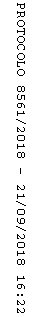 